       МИНИСТЕРСТВО                     ТАТАРСТАН РЕСПУБЛИКАСЫ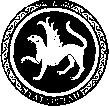  ОБРАЗОВАНИЯ И НАУКИ                        МӘГАРИФ ҺӘМ ФӘН РЕСПУБЛИКИ ТАТАРСТАН                                       МИНИСТРЛЫГЫ            ПРЕСС-СЛУЖБА                                      МАТБУГАТ ҮЗӘГЕ           ул. Кремлевская, д. 9, г. Казань, 420111                                                     Кремль урамы, 9 нчы йорт, Казан шәһәре, 420111Тел.: (843) 294-95-29, (843) 294-95-30, e-mail: monrt@yandex.ru, monrt90@yandex.ruФедоровская школа им. Е.Г. Тутаева Кайбицкого района - лучшая школа России, развивающая физкультуру и спортМинистерство образования и науки Российской Федерации утвердило перечень общеобразовательных организаций — победителей и призеров открытого публичного Всероссийского конкурса на лучшее общеобразовательное учреждение, развивающее физическую культуру и спорт, "Олимпиада начинается в школе". Среди победителей конкурса есть и школа из Республики Татарстан. Фёдоровская средняя общеобразовательная школа им. Е. Г. Тутаева Кайбицкого муниципального района заняла 3 место в номинации «Лучшая сельская общеобразовательная школа». 
Конкурс проводится в целях активизации деятельности общеобразовательных организаций по развитию физической культуры и спорта, олимпийского движения и выявления общеобразовательных организаций, достигших высоких результатов в физкультурно-спортивном воспитании. Лучшие школы определялись в двух номинациях: «Лучшая городская общеобразовательная школа» и «Лучшая сельская общеобразовательная школа».